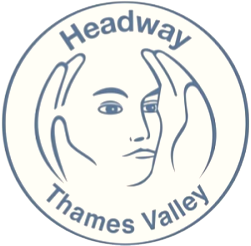 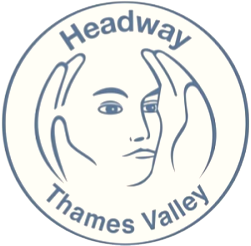 Headway Thames Valley Referral InformationThis form is for completion by any statutory authority referring clients to Headway Thames Valley for assessment or acceptance. The key worker is requested to provide as much information as possible in the boxes below. Thank you.Please complete electronically and e-mail to jhiggins@headwaythamesvalley.org.ukOther Contacts:Presenting Difficulties:Client's Personal Details:Name: DOB: 	Address: Tel No: 	Address: Marital Status: 	Referred by: Next of Kin: Name: Relationship: Tel No: Address: 	Carer: Name: Relationship: Tel No: Address: G.P.Name: Tel No: Address: 	Key Worker:Name: Tel No: Address: Cause of Disability: 	Date Acquired: Social Worker: Tel No: Care Manager: Tel No: Physio: Tel No: O.T. Tel No: Psychologist: Tel No: Solicitor: Tel No: Potential Risks: Cognitive   (thinking, memory, planning, tiredness, understanding, concentration and use of language): Senses (sight, hearing, touch, smell, taste, muscle sense, perception): Feeding: 	Mobility: Behaviour Changes: Emotional Changes: Epilepsy: 	Continence: Relationships: Any Other Problems (including allergies): Care PlanPlease complete details of any activity, treatment or care you consider to be necessary or appropriate for this client whilst they are using the services of Headway Thames Valley Your Details:Name: Organisation: Title: Date: 